MUNICIPIO DE BADIRAGUATO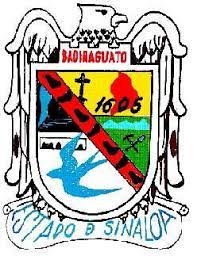 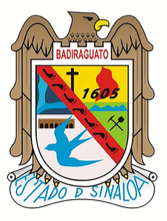 LICITACIÓN PÚBLICA NACIONAL BAD-LCP/01/2022“ADQUISICIÓN DE CAMIÓN RECOLECTOR DE BASURA Y MOTONIVELADORA PARA LA PRESTACIÓN DE SERVICIOS PUBLICOS EN EL MUNICIPIO DE BADIRAGUATO”Con fundamento en lo dispuesto por el artículo 134 de la Constitución Política  de los Estados Unidos Mexicanos; artículo 155 de la Constitución Política del Estado de Sinaloa, los artículos 32 Frac.  I y 36 Frac. I de la Ley de Adquisiciones, Arrendamientos, Servicios y Administración de Bienes Muebles para el Estado de Sinaloa, a través del COMITÉ DE COMPRAS Y ARRENDAMIENTO DE BIENES MUEBLES DEL MUNICIPIO DE BADIRAGUATO, CONVOCA A PERSONAS FISICAS Y MORALES interesadas a participar en la Licitación pública Nacional para “ADQUISICIÓN DE CAMIÓN RECOLECTOR DE BASURA Y MOTONIVELADORA PARA LA PRESTACIÓN DE SERVICIOS PUBLICOS EN EL MUNICIPIO DE BADIRAGUATO” BAD-LCP/01/2022, para el área de SERVICIOS PUBLICOS , de conformidad con la  cronología  de las etapas  y especificaciones de las Sub partidas que a continuación se describen:  Requisitos para obtener la inscripción:Elaborar solicitud de inscripción a la presente Licitación mediante escrito en papel membretado de la empresa solicitante.Presentar original de Identificación Oficial con fotografía del solicitante, inscripción en el R.F.C., copia fotostática del Acta Constitutiva debidamente protocolizada ante Notario Público, así como Poder Notarial que acredite a la persona representante de la empresa.Manifestación escrita bajo protesta de decir la verdad respecto a que la documentación que se presenta es real y verdadera, y que se pueden proporcionar las facilidades necesarias para su verificación.La inscripción para participar en esta Licitación y la adquisición de la Convocatoria, se podrán obtener, en las oficinas de la Tesorería Municipal, que se encuentran ubicadas en el Edificio sede del Ayuntamiento de Badiraguato, en Av. Gabriel Leyva Solano y Álvarez Borboa, Centro de la ciudad de Badiraguato, Sin., C.P. 80500, Teléfono 01 (697) 7410108, 01(697)7410110 y 01 (697) 7410463, a partir de la publicación de la presente convocatoria y hasta el día 01 de  Abril de 2022 en días hábiles y horario de 9:00 a 15:00 horas, La forma de pago es en efectivo, cheque certificado o de caja a favor del “Municipio de Badiraguato”. Las Bases de la presente licitación, estarán disponibles para su revisión y/o consulta, en la página de internet badiraguato.gob.mx y compranet-sinaloa sin la obligatoriedad de inscribirse.Todas las etapas del proceso licitatorio se llevarán a cabo en la sala cabildo ubicada en el edificio sede del H. Ayuntamiento de Badiraguato, en la ciudad de Badiraguato, Sinaloa.La presente Licitación es de carácter PRESENCIAL, por lo que los licitantes, deberán presentar sus propuestas en forma personal. (No se recibirán propuestas por medios electrónicos o de mensajería).Ninguna de las condiciones contenidas en las bases de licitación así como las proposiciones presentadas por los licitantes, podrán ser negociadas.La elaboración de propuestas se deberá presentar en idioma español, cotizarse en moneda nacional, y entregarse en DOS sobres cerrados en forma inviolable, especificando que contienen la propuesta técnica o económica.El pago se cubrirá al proveedor CON RECURSOS PROPIOS DEL H. AYUNTAMIENTO, a más tardar el   01 de  Abril de 2022, contra entrega de la o las facturas correspondientes.No se otorgarán anticipos.No podrán participar en la presente licitación quienes se encuentren en los supuestos del Artículo 60 de la Ley de Adquisiciones, Arrendamientos, Servicios y Administración de Bienes Muebles para el Estado de Sinaloa.La adjudicación del contrato será por el total de las 5 (cinco) su partidas al licitante que presente la mejor oferta; dentro de los criterios de evaluación se considerará el precio, condiciones específicas y tiempos de respuesta. Por Io que deberá cotizarse a partida completa.Cualquier persona podrá asistir a los diferentes actos de la Licitación en calidad de observador, sin necesidad de inscribirse como concursante o de adquirir las bases, registrando previamente su participación. Badiraguato, Sinaloa a 30 de Marzo del 2022.  LIC. JESUS ADAN AVILEZ SOTOPRESIDENTE DEL COMITÉ DE ADQUISICIONESDEL MUNICIPIO DE BADIRAGUATO Y TESORERO MUNICIPALFECHA LÍMITE PARA ADQUIRIR BASES JUNTA DE ACLARACIONES PRESENTACÓN Y APERTURA DE PROPOCICIONES ACTO DE FALLO FIRMA DE CONTRATO01 de abril de 2022 A LAS 16:00 HORAS08 de abril de 2022 A LAS 10:00 HORAS 15 de abril de 2022 A LAS 10:00 HORAS22 de abril de 2022 A LAS 16:00 HORAS 26 de abril de 2022 A LAS 10:00 HORAS PARTIDACUCoPCANTIDAD DESCRIPCION DEL BIEN 1 (UNO)5410011 (UNA) CAMIÓN CHASIS CON UN MOTOR DE 4 CILINDROS EN LÍNEA DE 3.9 LITROS TIPO DE IGNICIÓN POR COMPRESIÓN, INYECCIÓN DIRECTA, TURBOCARGADO, CON UNA POTENCIA MÁXIMA DE 167 HP@2500 RPM, Y UN TORQUE MÁXIMO DE 383 LF-FT@1500 RMP. NIVEL DE EMISIONES EURO V, CON UNA TRANSMISIÓN DEL MOTOR MANUAL SINCRONIZADA, 6 VELOCIDADES AL FRENTE CON SOBREMARCHA + 1 DE REVERSA. EMBRAGUES DE MONODISCO SECO, CONTROL HIDRÁULICO, MATERIAL DE DISCO ORGÁNICO Y CON UN DIÁMETRO DE 362 MILIMETROS.EJES DEL CHASIS DELANTERO CON CAPACIDAD DE 4.5 TONELADAS. EJE TRASERO CON UNA CAPACIDAD DE 9.14 TONELADAS. EJE TRASERO DEL TIPO FLOTANTE DE REDUCCIÓN SENCILLA Y ENGRANES HIPOIDALES. PASO DEL DIFERENCIAL 6.33. SUSPENSIÓN DELANTERA Y TRASERA DEL CAMIÓN SEMIELÍPTICA MULTIHOJA. SISTEMA DE FRENOS, NEUMÁTICOS DE TAMBOR CON SISTEMA ABS EN TODAS LAS RUEDAS. SISTEMA ELÉCTRICO 24 VOLTSCAPACIDAD DE EL TANQUE DEL COMBUSTIBLE AL MENOS 200LTS. CON AIRE ACONDICIONADO EN CABINA. CABINA TIPO COE. ALARMA DE REVERSA. DIMENSIONES DEL CAMIÓN, ANCHO TOTAL 2,135 MM Y LARGO TOTAL 6,955 MM DISTANCIA ENTRE EJES 3,760 MMCAPACIDAD DE CARGA DE 8,150 KGS QUE INCLUYA CAJA COMPACTADORA DE CARGA TRASERA CON CAPACIDAD VOLUMETRICA DE 〖14 YD〗^3  (〖10.7m〗^3), CON UNA CAPACIDAD DE 4,000 KILOS, CON CAPACIDAD DE TOLVA DE 〖2 YD〗^3 (〖2.61m〗^3) Y CON CUCHARON DE ALIMENTACIÓN Y PLACA EYECTORA, CON POTENCIA DE CILINDROS DE 26 TONELADAS, PRESIÓN DE OPERACIÓN PRIMARIA DE 2,000 PSI Y DE COMPACTACIÓN MÍNIMA DE 2,100 PSI. SISTEMA DE COMPACTACIÓN AUTOMÁTICO. BOMA HIDRÁULICA DE 19 A 23 GPM A 1000 RPMTOMA DE FUERZA DE ACOPLAMIENTO DIRECTO Y ACCIONAMIENTO NEUMÁTICO CON TABLERO DE CONTROL Y LUZ INDICADORA DE EMBRAGADO. DE 37 H.P. Y 195 LBS-PIE DE TORQUE VER RELACIÓN DE ENGRANES.CILINDROS HIDRÁULICOS:2 CAMISAS 3 X 3 1/2” DE DIAM, CERRADO 37 7/8” ABIERTO 62 5/32” FLECHA DE 2” BC ESCUDO (COMPACTACIÓN) 2 CAMISA 4 X 4 1/2” DE DIÁM, CERRADO 22 7/8” ABIERTO 32 11/16” FLECHA DE 2” BC UÑA (BARRIDO) 2 CAMISA 2 1/2” X 3” DE DIÁM CERRADO 30” ABIERTO 42 ½” TOLVA FLECHA DE 1 ½” BC. 1 CAMISA 4 X 4 ½” DE DIAM CERRADO 62 13/16” ABIERTO 115” FLECHA DE 2 ½” BC, EXPULSOR DE BASURA25630011 (UNO)MOTONIVELADORA(MOTOR)RANGO DE POTENCIA NETA (NIVEL 3) 131 KW-147 KW / 176 HP-196 HPRPM DEL MOTOR 2.200 RPMCILINDRADA 7.01 L 427.8 PULG3CALIBRE 105 MM 4.1 PULGCARRERA 135 MM 5.3 PULGTORQUE MÁXIMO SEGÚN LA NORMA ISO 9249 889 N·M 656 LBF-F TNÚMERO DE CILINDROS 6EMISIONES ESTÁNDARES DE EMISIÓN MAR-1 DE BRASIL Y LOS DE VEHÍCULOS FUERA DE CARRETERA FASE III  DE CHINA, LOS CUALES SON EQUIVALENTES A LOS DE LOS EE. UU. NIVEL 3 DE EPA/FASE IIIA DE UE(VERTEDERA)ANCHO DE LA HOJA 3,7 M 12 PIEALTURA DE LA HOJA 509 MM 20 PULGRADIO DEL ARCO 413 MM 16.3 PULGESPACIO LIBRE DE LA ENTRADA 112 MM 4.4 PULGANCHO DE LA BROCA TERMINAL 152 MM 6 PULGANCHO DE LA CUCHILLA 152 MM 6 PULG(RANGO DE LA HOJA)DESPLAZAMIENTO CENTRAL CIRCULAR   DERECHA 728 MM 28,7 PULG   IZQUIERDA 752 MM 29,6 PULGDESPLAZAMIENTO LATERAL DE LA VERTEDERA   DERECHA 512 MM 20,2 PULG   IZQUIERDA 663 MM 26,1 PULG